         ΚАРАР							ПОСТАНОВЛЕНИЕ      «15» январь 2016 й.                         №3   	  	    «15» января 2016 г.О присвоении почтового адресаПрисвоить квартире, расположенной на земельном участке с кадастровым номером 02:09:060601:735, площадью 1152 кв.м., почтовый адрес: Республика Башкортостан, Белебеевский район, с. Центральной усадьбы пламзавода имени Максима Горького, ул. Октябрьская, д. 7, кв. 1, вместо ранее числившегося: Республика Башкортостан, Белебеевский район, с-з им. М.Горького, ул. Октябрьская, д.1.Глава сельского поселения                                                   Н.К. КрасильниковаБашkортостан РеспубликаhыБəлəбəй районы муниципаль районыныӊМаксим – Горький ауыл советыауыл биләмәhе хакимиәте.Горький ис. ПУЙ ауылы, Бакса урамы,  3Тел.2-07-40 , факс: 2-08-98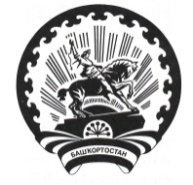 Республика БашкортостанАдминистрация сельского поселения Максим – Горьковский сельсовет муниципального района Белебеевский район 452014, с. ЦУП им. М.Горького, ул. Садовая, д. 3Тел. 2-07-40, факс: 2-08-98